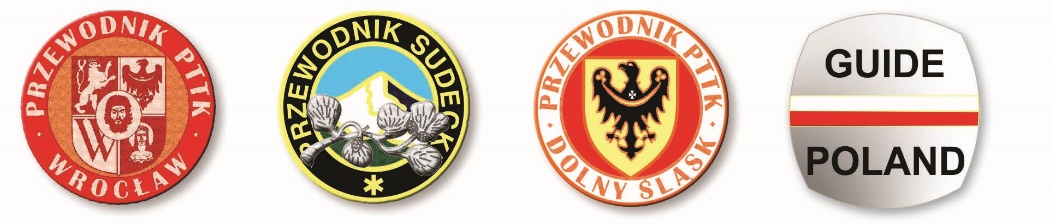 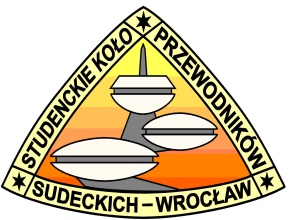 Klub Przewodników Dolnośląskich i Sudeckich (KPDiS) Oddziału Wrocławskiego PTTK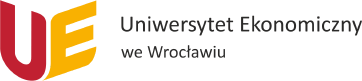 Katedra Agroinżynierii i Analizy Jakości, Wydział Inżynieryjno-Ekonomiczny Uniwersytetu Ekonomicznego we WrocławiuII KONFERENCJA NAUKOWO-TURYSTYCZNApod patronatem JM Rektora UE we Wrocławiu prof. dr hab. Andrzeja KaletyZ CYKLU PRODUKTY TURYSTYCZNE PODWYŻSZAJĄCE JAKOŚĆ USŁUG TURYSTYCZNYCH„CZYNNIKI DETERMINUJĄCE JAKOŚĆ PRACY PRZEWODNICKIEJ”21 listopada godz. 9oo CKU 27 I. p UE WrocławSzanowni Państwo,      Katedra Agroinżynierii i Analizy Jakości oraz Klub Przewodników Dolnośląskich i Sudeckich przy Oddziale Wrocławskim PTTK serdecznie zapraszają do udziału w II KONFERENCJI NAUKOWO-TURYSTYCZNEJ z cyklu PRODUKTY TURYSTYCZNE PODWYŻSZAJĄCE JAKOŚĆ USŁUG TURYSTYCZNYCH „CZYNNIKI DETERMINUJĄCE JAKOŚĆ PRACY PRZEWODNICKIEJ” pod patronatem JM Rektora UE we Wrocławiu prof. dr hab. Andrzeja Kalety.Konferencja odbędzie się w dniu 21 listopada 2017 roku na Uniwersytecie Ekonomicznym we WrocławiuKomitet Naukowy Prof. Krzysztof Borodako – UE w KrakowieProf. Andrzej Chochół – UE w KrakowieProf. Ewa Czarniecka-Skubina – SGGW w Warszawie Prof. Zenon Foltynowicz – UE w Poznaniudr inż. Janusz Fuksa – KPDiS dr Izabela Gruszka – AWF we WrocławiuProf. Marzena Jeżewska-Zychowicz – SGGW w WarszawieProf. Magdalena Kachniewska – SGH w WarszawieProf. Marta Karkalíková,  Ekonomická Univerzita v Bratislave, Słowacjadr Zlata Kralik, University of Osijek, ChorwacjaProf. dr. sc. dr.h.c. Gordana Kralik, University of Osijek, Chorwacjadr Ivona Durkin Kušec, University of Osijek, ChorwacjaProf. dr. sc. Goran Kušec, University of Osijek, ChorwacjaProf. Tomasz Lesiów – UE we  Wrocławiudr Vladimir Margeta, University of Osijek, ChorwacjaProf. Beata Meyer – Uniwersytet Szczeciński Prof. Anna Olszańska - UE we  Wrocławiu Prof. Tadeusz Sikora – UE w Krakowiedr Anna Szeliga-Kowalczyk – WSB w OpoluProf. Maria Śmiechowska – AM w GdyniProf. dr hab. inż. Tadeusz Trziszka – UP we WrocławiuProf. Ryszard Zieliński – UE w PoznaniuProf. Jerzy Żuchowski – UTH w RadomiuKomitet Organizacyjny prof. dr hab. inż. Tomasz Lesiów - przewodniczący dr inż. Ewa Biazik - sekretarz mgr Justyna Bizunowicz mgr Edmund Całus  mgr Alina Dopartmgr Izabela Joachimiakmgr Anna Kuropka-BułkowskaJanina BednarskaGrzegorz BednarskiTematyka Konferencji będzie obejmuje następujące zagadnienia:Systemy zarządzania w kształtowaniu jakości i bezpieczeństwa usług turystycznych:historia i terminy związane z jakością usług przewodnickich/turystycznych  pojęcie procesu usługowego, zarzadzanie jakością usług w turystyce, współpraca z klientem i jego rola jako współtwórcy jakoścideterminanty kształtujące jakość usług turystycznychzastosowanie narzędzi zarządzania jakością w kształtowaniu jakości usług turystycznychnormalizacja w usługach turystycznych (ISO 9001:2015) certyfikacja systemu Zarządzania Jakością – wymagania i korzyści w skali świadczenia usług przewodnickichPrzewodnicy turystyczni i piloci wycieczek- uregulowania prawneDobre praktyki w usługach przewodnickichznaczenie znajomości różnic kulturowych w pracy przewodnika standardy obsługi klienta oraz savoir vivre w turystyce w relacji klient – przewodnikwspółpraca na linii kierowca, pilot, pracownik recepcji hotelowej a przewodnik – analiza przypadkówcechy i zasady funkcjonowania grupy turystycznej- rola przewodnika w kierowaniu grupą i realizacji programu imprezykwalifikacje merytoryczne, komunikacja interpersonalna, cechy osobowościowe, umiejętności organizacyjne, kompetencje psychologiczne, wiedza ekonomiczno-finansowa jako kluczowe elementy pracy przewodnika/pilotaSektor turystyczny jako jeden z podmiotów kształtujących podażową stronę rynkuInnowacje w sektorze turystycznymrozwój innowacji w regionie turystycznym (regularne, niszowe, rewolucyjne, strukturalne) tworzenie i rozwój nowych produktów turystycznych w regionie, budowa nowych 	obiektów                        i infrastruktury turystycznej, w tym z inicjatywy klubów i kół przewodnickichdziałalność innowacyjna w usług turystycznych (zwiedzanie z fabułą, turystyka dziedzictwa kulturowegoturystyka kulinarna  (preferencje żywieniowe turystów, innowacje w obszarze smaków, wybranych dań praz napojów)Rola władz samorządowych oraz regionalnych organizacji turystycznych w tworzeniu 	innowacji turystycznychForesight (przewidywanie – JF) w turystyce w ujęciu regionalnym: sieci partnerskie – udział klubów, kół i regionalnych samorządów przewodnickich kultura myślenia o przyszłości i rola w tym przewodnikapartycypacja - udział wielu partnerów, w tym ekspertów z zakresu turystykiantycypacja – wykorzystanie wiedzy o potencjalnych zjawiskach i zdarzeniach, które mogą zaistnieć  w przyszłościkonsensus społeczny długookresowa perspektywa rozwoju turystyki z uwzględnieniem bieżących i przyszłych wydarzeń w regionie i poza nim (w skali kraju i na świecie)Zapewnienie bezpieczeństwa w usługach turystycznych (znajomość udzielania 	pierwszej pomocy przez przewodnika w nagłych przypadkach)Produkty ubezpieczeniowe- co przewodnika powinien wiedzieć na ten temat Informacje organizacyjne: Ważne daty: 15.05.2017 r. – termin zgłoszenia udziału w konferencji i przeslania tytułu streszczenia15.06.2017r. – termin nadesłania streszczenia artykułu, 15.06.2017 r. – termin nadesłania pełnej treści wystąpienia referatów plenarnych (kontakt z 			organizatorami) 30.06.2017 r. – termin wniesienia opłaty za udział w konferencji. Opłaty: Opłata - wariant uczestnictwa:20 zł - studenci i doktoranci działający w Kołach Naukowych i Organizacjach Studenckich oraz przewodnicy – (przerwa kawowa)  + materiały45 zł - studenci i doktoranci działający w Kołach Naukowych i Organizacjach Studenckich oraz przewodnicy – (przerwa kawowa i obiad)  + materiały70 zł – pozostałe osoby – (przerwa kawowa i obiad) + materiałyPrzewidujemy do 6-8 referatów plenarnych (20 minut) oraz wygłoszenie krótkich referatów (do 10 min) osób zgłaszających postery (wersja elektroniczna).Materiały zostaną przekazane uczestnikom w formie elektronicznej na płytce.Wymogi odnośnie streszczeń, pełnych tekstów referatów plenarnych oraz posterów wersji elektronicznej prześlemy zainteresowanym osobom w połowie maja.Organizatorzy:Przewodniczący Konferencji: prof. dr hab. inż. Tomasz LesiówSekretarz Konferencji: dr inż. Ewa BiazikKontakt:tomasz.lesiow@ue.wroc.pltel: 71-3680-427ewa.biazik@ue.wroc.pltel: 71-3680-282